Русский язык28.09.3Привалова Е.ВТема урока:Омонимы.- Доброе утро!- Начнем урок! Русский язык.- Откройте тетрадь. Запишите число, классная работа.- Минутка чистописания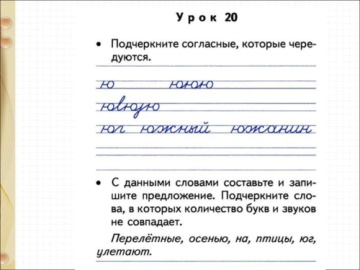 - Словарная работа (  стр. 46) - Запишите слово ПОНЕДЕЛЬНИК  три раза. Поставьте ударение, выделите орфограммы.- Тема урока « Омонимы»- Перейдите по ссылке посмотрите тему урокаhttps://resh.edu.ru/subject/lesson/4343/start/- Откройте учебник стр. 45. Прочитайте правило- Выполняем упражнения 76,77-Домашнее задание: стр. 46 упр 78Математика 28.09.3Привалова Е.ВТема урока:Порядок выполнения действий- Начнем урок! Сегодня мы повторим порядок выполнения действий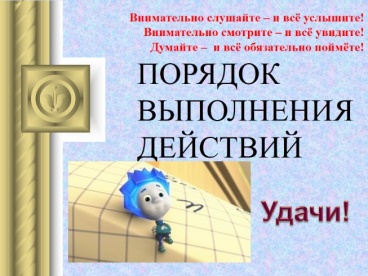 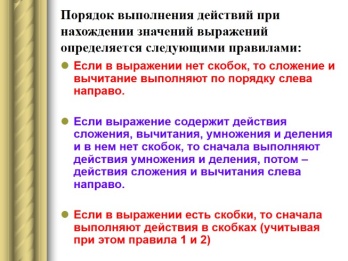 - Откройте учебник на стр. 26. Выполните номера1,3,5-Домашнее задание: стр. 26 № 7Технология 28.093Привалова Е.ВТема урока:Статуэтки.Лепка. Статуэтки по мотивам народных промыслов.-  В каменном веке земледельцы, жившие на территории современной Руси, делали глиняные фигурки и украшали их орнаментом, облепляли зернами пшеницы и бросали в огонь. После исполнения этого магического обряда который должен принести плодородие их нивам, фигурки отдавали детям для игры. Так появились первые игрушки.-  Игрушки лепили и расписывали только женщины и дети. Женская фигура символизировала мать – землю, конь – солнце, а водоплавающая птица – водную и воздушную стихию.- Посмотрите историю дымковской игрушки.( в группе)- Сегодня мы будем учиться делать ДЫМКОВСКУЮ ИГРУШКУ.- перейдите по ссылке ( на выбор), посмотрите видео. Оно вам поможет выполнить работуhttps://www.youtube.com/watch?v=qyZ6BpiqyDshttps://www.youtube.com/watch?v=0Y8HHXmZZ1A- Жду ваших работ!